Please mail to: 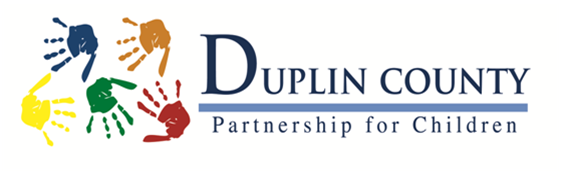 Duplin County Partnership for ChildrenPost Office Box 989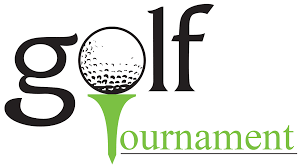 Kenansville, NC  28349 Please return by:  June 4, 2022Tournament:  June 9, 2022 at Duplin Country Club    Registration:  8:30 AMKenansville, NC  28349Company Name:  ________________________________________________________Contact Name:  _______________________________________________________________Contact E-Mail:  ______________________________________________________________Contact Phone Number:  _______________________________________________________Mailing Address: ______________________________________________________________Physical Address: (if different above):  _____________________________________________City, State, Zip:  _________________________________________________________________________ Scoreboard Sponsor: $1000.00                        (includes up to 2 teams and name on scoreboard)__________ Beverage Cart Sponsor: $400.00                        (includes sign and ad on beverage cart)__________ Gift Bag Sponsor: $500.00 (includes sign and ad in gift bag)__________ Team Sponsor:  $300.00 (includes a team of 4 entry fee)__________ Hole Sponsor: $200.00                      (includes sign with company or individual information)            Total: $__________Team Member’s Names & Handicap (please include email address and contact number)Team Name: ______________________________________________________Player 1: ______________________________________________________Handicap: ______Player 2: ______________________________________________________Handicap: ______Player 3: ______________________________________________________Handicap: ______Player 4: ______________________________________________________Handicap: ______Please make checks payable to:  Duplin County Partnership for Children      PO Box 989, Kenansville NC  28349For more information, call Karen Pacheco at 910-296-2000.                                                                                                                                                                             